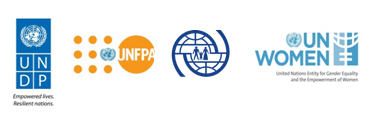 United Nations Joint Project “Seeking Care, Support and Justice for Survivors of Conflict-Related Sexual Violence in Bosnia and Herzegovina”United Nations Joint Project “Seeking Care, Support and Justice for Survivors of Conflict-Related Sexual Violence in Bosnia and Herzegovina”OverviewThis UN joint project is championed by Mme Zainab Hawa Bangura, the UN Special Representative on Sexual Violence in Conflict, and aims to respond to the needs and provide redress to survivors of conflict-related sexual violence (CRSV) from the conflict in Bosnia and Herzegovina in the early 90s as well as their families. The joint project combines the expertise and in-country experience of four UN and associate agencies: IOM, UNDP, UNFPA and UN Women.The UN focus will consist of three main components: Data collection, research and mapping of needs and capacities,Service provision enhanced to be CRSV-sensitive, andStigma reduction through advocacy and sensitisation.Background 20 years after the 1992-95 war, which was marked by serious violations of International Humanitarian Law, including widespread rape and sexual violence, many victims of conflict-related sexual violence have not been redressed to this day and still suffer dramatic consequences on their daily lives. “We are still alive. We have been harmed but we are brave and strong”The critical need for providing assistance and services to survivors of CRSV and for a comprehensive approach to tackling CRSV is greater than ever. Although several initiatives have focused on CRSV prevention through capacity building of armed forces and peacekeepers, few have targeted CRSV survivors as primary beneficiaries or provided services to address their needs. Indeed, societal recognition of the harms suffered by CRSV survivors, both women and men, during the war is lacking and survivors suffer from widespread stigma. Moreover, it is estimated that survivors need enhanced access to improved services, such as free legal advice and access to affordable and appropriate psycho-social and health care services, including mental, sexual and reproductive health services. The project aims to contribute to the implementation of UN Security Council resolutions 1325, 1612, 1674, 1820, 1888 and 1960 as well as to the fulfilment of BiH’s obligations under the Committee on the Elimination of All Forms of Discrimination Against Women (CEDAW) and the Convention on Preventing and Combating Violence against Women and Domestic Violence (Istanbul Convention), amongst others. Project DescriptionInformation Gathering ComponentThe first phase of the project has been dedicated to identifying gaps in the existing care, support, and justice systems, through comprehensive data collection and analysis of the gaps between the needs of survivors of CRSV and their families and the availability of services, including: analysing the needs of CRSV survivors who actively seek services, assessing the capacity of institutions and services and legislative gaps regarding service provision,assessing available data and methodologies on survivors to lay the groundwork for a comprehensive reparations package,identifying barriers that prevent survivors from fully (re)integrating into socio-economic aspects of their communities,mapping the existing CSOs initiatives and economic schemes for survivors.initiating a masculinity study on community values regarding gender-based violence and conflict-related sexual violence,analysing stigma dynamics through a public perception survey, and Service Provision Strengthening and Advocacy ComponentThe results from the information gathering component will inform the next stages of the project, with the aim of addressing the identified gaps and creating an effective, comprehensive, and standardised approach for dealing with the needs of survivors of CRSV: Enhanced accessibility for survivors to social and criminal justice, CRSV-sensitive services, rights and reparations, and eliminated barriers that prevent survivors from understanding and exercising their rights by:increasing the CRSV responsiveness of security and judicial institutions, free legal aid and victim-witness support,standardising service delivery and strengthening referral mechanisms,supporting the economic empowerment of CRSV survivors, andenhancing capacity and representation of CSOs working with survivors,  facilitating the development of a reparations package.Outreach and advocacy to combat stigma, ensure equality of citizens and social reintegration by:advocating and raising awareness to address social stigma against CRSV survivors, andbuilding the capacity of media representatives on CRSV reporting standards. Estimated BudgetTotal: 4,144,441 USDOverviewThis UN joint project is championed by Mme Zainab Hawa Bangura, the UN Special Representative on Sexual Violence in Conflict, and aims to respond to the needs and provide redress to survivors of conflict-related sexual violence (CRSV) from the conflict in Bosnia and Herzegovina in the early 90s as well as their families. The joint project combines the expertise and in-country experience of four UN and associate agencies: IOM, UNDP, UNFPA and UN Women.The UN focus will consist of three main components: Data collection, research and mapping of needs and capacities,Service provision enhanced to be CRSV-sensitive, andStigma reduction through advocacy and sensitisation.Background 20 years after the 1992-95 war, which was marked by serious violations of International Humanitarian Law, including widespread rape and sexual violence, many victims of conflict-related sexual violence have not been redressed to this day and still suffer dramatic consequences on their daily lives. “We are still alive. We have been harmed but we are brave and strong”The critical need for providing assistance and services to survivors of CRSV and for a comprehensive approach to tackling CRSV is greater than ever. Although several initiatives have focused on CRSV prevention through capacity building of armed forces and peacekeepers, few have targeted CRSV survivors as primary beneficiaries or provided services to address their needs. Indeed, societal recognition of the harms suffered by CRSV survivors, both women and men, during the war is lacking and survivors suffer from widespread stigma. Moreover, it is estimated that survivors need enhanced access to improved services, such as free legal advice and access to affordable and appropriate psycho-social and health care services, including mental, sexual and reproductive health services. The project aims to contribute to the implementation of UN Security Council resolutions 1325, 1612, 1674, 1820, 1888 and 1960 as well as to the fulfilment of BiH’s obligations under the Committee on the Elimination of All Forms of Discrimination Against Women (CEDAW) and the Convention on Preventing and Combating Violence against Women and Domestic Violence (Istanbul Convention), amongst others. Project DescriptionInformation Gathering ComponentThe first phase of the project has been dedicated to identifying gaps in the existing care, support, and justice systems, through comprehensive data collection and analysis of the gaps between the needs of survivors of CRSV and their families and the availability of services, including: analysing the needs of CRSV survivors who actively seek services, assessing the capacity of institutions and services and legislative gaps regarding service provision,assessing available data and methodologies on survivors to lay the groundwork for a comprehensive reparations package,identifying barriers that prevent survivors from fully (re)integrating into socio-economic aspects of their communities,mapping the existing CSOs initiatives and economic schemes for survivors.initiating a masculinity study on community values regarding gender-based violence and conflict-related sexual violence,analysing stigma dynamics through a public perception survey, and Service Provision Strengthening and Advocacy ComponentThe results from the information gathering component will inform the next stages of the project, with the aim of addressing the identified gaps and creating an effective, comprehensive, and standardised approach for dealing with the needs of survivors of CRSV: Enhanced accessibility for survivors to social and criminal justice, CRSV-sensitive services, rights and reparations, and eliminated barriers that prevent survivors from understanding and exercising their rights by:increasing the CRSV responsiveness of security and judicial institutions, free legal aid and victim-witness support,standardising service delivery and strengthening referral mechanisms,supporting the economic empowerment of CRSV survivors, andenhancing capacity and representation of CSOs working with survivors,  facilitating the development of a reparations package.Outreach and advocacy to combat stigma, ensure equality of citizens and social reintegration by:advocating and raising awareness to address social stigma against CRSV survivors, andbuilding the capacity of media representatives on CRSV reporting standards. Estimated Duration3 years (2014 – 2017)Participating AgenciesInternational Organization for Migration (IOM)UN Development Programme (UNDP)UN Population Fund (UNFPA)UN WomenPartnersThe project will benefit from the previously established state, entity and local governmental partnerships, including gender institutions, ministries of health, justice, social inclusion and human rights. In addition, the project will have close partnerships with civil society organisations to build their capacity and benefit from their networks and expertise in working with CRSV survivors.   ContactsMs. Amela Cosovic-MedicJoint Programme Manager (UNDP Lead Agency) and UNDP Sector Leaderamela.cosovic-medic@undp.orgMs. Doina BologaUNFPA Representative to BiHbologa@unfpa.orgMs. Anne-Marie Esper LarsenUN Women Representative to BiH anne-marie.esper-larsen@unwomen.orgMr. Gianluca RoccoIOM Chief of Mission in BiHgrocco@iom.intSpecific Features of the Project:A Victim-Centred ApproachThis project puts survivors, their needs, choices and rights at the centre of the action, with feedback mechanisms in place to ensure their participation and a duly implemented “do no harm” principle. A Comprehensive Strategy The strategy combines:Research and assessmentsInstitutional and civil society partnershipsOperationalised and standardised best practicesOutreachComprehensive victim-centred approach A Joint Approach Combined expertise, mandates and experience of four UN and associate agencies:IOM: reparationsUNDP: justice sector UNFPA: psychosocial and health servicesUN Women: service delivery for women empowermentSRSG on Sexual Violence in Conflict as ChampionThis joint UN project is a concrete response to the reports and efforts of Mme Zainab Hawa Bangura on the need to fulfil the rights of CRSV survivors in BiH.